For betaling til utlandet skal følgende felt også fylles ut: 
For transactions with abroad accounts:Versjon: 24.01.2018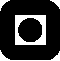 Refusjon av personlige utlegg - NTNUSkjemaet gjelder både innland og utland. Alle hvite felt må fylles ut.Refusjon av personlige utlegg - NTNUSkjemaet gjelder både innland og utland. Alle hvite felt må fylles ut.Refusjon av personlige utlegg - NTNUSkjemaet gjelder både innland og utland. Alle hvite felt må fylles ut.Refusjon av personlige utlegg - NTNUSkjemaet gjelder både innland og utland. Alle hvite felt må fylles ut.Refusjon av personlige utlegg - NTNUSkjemaet gjelder både innland og utland. Alle hvite felt må fylles ut.Refusjon av personlige utlegg - NTNUSkjemaet gjelder både innland og utland. Alle hvite felt må fylles ut.Refusjon av personlige utlegg - NTNUSkjemaet gjelder både innland og utland. Alle hvite felt må fylles ut.Refusjon av personlige utlegg - NTNUSkjemaet gjelder både innland og utland. Alle hvite felt må fylles ut.Refusjon av personlige utlegg - NTNUSkjemaet gjelder både innland og utland. Alle hvite felt må fylles ut.Refusjon av personlige utlegg - NTNUSkjemaet gjelder både innland og utland. Alle hvite felt må fylles ut.Refusjon av personlige utlegg - NTNUSkjemaet gjelder både innland og utland. Alle hvite felt må fylles ut.DatoDato24.01.201824.01.201824.01.2018Kostnadssted: Kostnadssted: Kostnadssted: Kostnadssted: 649005649005Evt. prosjektEvt. prosjekt901758009017580090175800Evt. analyseEvt. analyseEvt. analyseEvt. analyseNavn på mottaker av refusjon: (Etternavn, fornavn)Navn på mottaker av refusjon: (Etternavn, fornavn)Navn på mottaker av refusjon: (Etternavn, fornavn)Navn på mottaker av refusjon: (Etternavn, fornavn)Navn på mottaker av refusjon: (Etternavn, fornavn)Navn på mottaker av refusjon: (Etternavn, fornavn)Navn på mottaker av refusjon: (Etternavn, fornavn)Fødselsdato:Fødselsdato:Fødselsdato:Fødselsdato:Fødselsdato:Fødselsdato:Adresse1:Adresse1:Adresse1:Adresse1:Adresse1:Adresse1:Adresse1:Adresse1:Adresse1:Adresse1:Adresse1:Adresse1:Adresse1:Adresse2:Adresse2:Adresse2:Adresse2:Adresse2:Adresse2:Adresse2:Adresse2:Adresse2:Adresse2:Adresse2:Adresse2:Adresse2:Postnr:Postnr:Postnr:Postnr:Poststed:Poststed:Poststed:Poststed:Poststed:Poststed:Poststed:Poststed:Poststed:Kontonummer:Kontonummer:Kontonummer:Kontonummer:Kontonummer:Kontonummer:Kontonummer:Kontonummer:Kontonummer:Kontonummer:Kontonummer:Kontonummer:Kontonummer:Beløp:(50 % av  For deltageravgiftBeløp:(50 % av  For deltageravgift                   mottaker av refusjon                   mottaker av refusjon                   mottaker av refusjonMottakers tlf.nrMottakers tlf.nrMottakers tlf.nrMottakers tlf.nrDisse utleggene ønskes tilbakebetalt: Ved bespisning/representasjonsutgifter: Navn på deltakere og formål (bruk evt. vedlegg)Årsak til personlig utlegg og hvorfor enhetens bestiller eller bestillingssystem ikke ble brukt:IBAN:For USA, Canada, Australia og Sør-AfrikaBankkode:Swift (BIC):For USA, Canada, Australia og Sør-AfrikaBankkode:Kontonr.:Kontonr.:Bankens navn og adresse:Bankens navn og adresse: